AP Calculus AB												Name__________________________________Lesson 2-3 Learning Check									Date _____________________________NO CALCULATOR!Learning Goals:I can identify the intervals upon which a given function is continuous and understand the meaning of a continuous functionI can apply the Intermediate Value Theorem (IVT) and the properties of algebraic combinations and composites of continuous functions1.	Suppose  							_________Then is continuous _________________. except at 		(B)  except at 		(C)  except at (D)  except at 		(E)  at each real number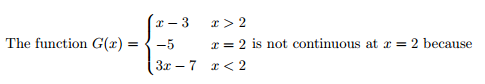 2.													_________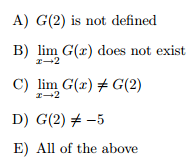 3.	Explain why the function must have a zero on the interval 